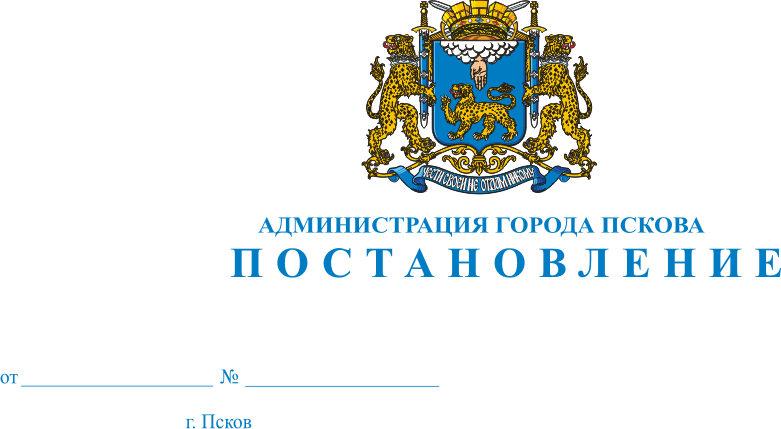 О демонтаже самовольно установленного некапитального сооружения (металлический гараж) зеленого цвета (ржавый), ориентировочным размером 3м х 6м, расположенного по адресу: г. Псков, ул. Народная около д. 51а (здание детского сада № 44 «Снегирек»), в границах кадастрового квартала с КН: 60:27:0050301, собственник которого не установленВ соответствии с Решением Псковской городской Думы от 28.12.2011 № 2049 «Об утверждении Порядка освобождения земельных участков на территории города Пскова от самовольно установленных, брошенных или оставленных собственником движимых вещей и о признании утратившим силу Решения Псковской городской Думы от 28.03.2006 № 75 «Об утверждении документов, регламентирующих Порядок освобождения земельных участков на территории города Пскова от самовольно установленных, брошенных или оставленных собственником движимых вещей», Актом о самовольном занятии земельного участка от 24.04.2019               № 50/2019 Комиссии  по  освобождению  земельных  участков на территории г. Пскова от самовольно установленных, брошенных или оставленных собственником движимых вещей,  созданной  на  основании Решения Псковской городской Думы от 28.12.2011 № 2049, Распоряжения Администрации города Пскова от 14.03.2019 № 136-р, руководствуясь статьями 32 и 34 Устава муниципального образования «Город Псков», Администрация города ПсковаПОСТАНОВЛЯЕТ:1. Собственнику произвести демонтаж самовольно установленного некапитального сооружения (металлический гараж) прямоугольной формы, зеленого цвета (ржавый), с двухскатной крышей, ориентировочным размером 3м х 6м, расположенного по адресу: г. Псков, ул. Народная, вдоль ограждения д. 51а (здание детского сада № 44 «Снегирек»), третий от д. 43 по ул. Народной, в границах кадастрового квартала с КН: 60:27:0050301, в течение пятнадцати дней с момента опубликования настоящего Постановления.2. В случае неисполнения п.1 настоящего Постановления, Управлению городского хозяйства Администрации города Пскова (Баринову Н. А.) осуществить демонтаж объекта посредством привлечения специализированной организации в соответствии с требованиями действующего законодательства, обеспечив хранение движимых вещей                     в течение 12 месяцев.3. Опубликовать настоящее Постановление в газете «Псковские новости» и разместить на официальном сайте муниципального образования «Город Псков» в сети Интернет.4. Настоящее Постановление вступает в силу с момента его опубликования.5. Контроль за исполнением настоящего Постановления возложить                     на заместителя Главы Администрации города Пскова Жгут Е.Н.Глава Администрации города Пскова                                           А.Н.Братчиков